    Membership Form                           Personal details 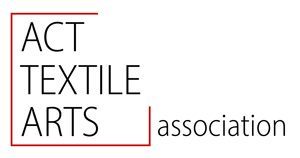 Particular textile arts interests:   I am a: (please highlight)             Continuing member ($70)* 
                                               New member ($80)*  
                                               New member joining after 30 June ($40)*         
                                               Member returning after absence of 2 years or more ($80)*        Signature:       	 	Date:  *Fee schedule Annual membership is for one calendar year (1st January–31st December).  If joining after 30 June the fee is 50%.An administration fee of $10 is included for new members and members returning after a lapse of two years or more. Payment Direct deposit either through a Bendigo Bank branch, or online directly from your account. BSB: 633 000   Account number: 179943287    Account Name: ACT Textile Arts Association Inc.Please include your name and membership in the reference.Cheque Please make payable to ACT Textile Arts Association and send to ACTTAA at the address below.  Cash or Cheque at monthly meetings.Administrative use only  Date of payment:  .................................    Date of receipt:  ...............................    Receipt number:  ........................................  Payment method:    Cash           Cheque           Direct deposit           Please ensure this form is sent or given to the Treasurer at the address below or at the monthly meeting when you have made your payment. •  www.acttextiles.org.au  •  information@acttextiles.org.au  •  PO Box 116, Curtin, ACT 2605  •  ABN 81 685 563 129   Family name:       Address:       Given name:       State:       Postcode:       Preferred telephone:     Alternative telephone:       Email:       Highlight which of the following applies to you. I DO NOT want my contact details to be circulated to ACTTAA members.  I DO NOT want photographs taken of my art works and me at various events placed in the newsletter and on social media.